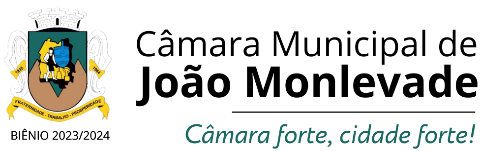 PAUTA DA 122ª REUNIÃO ORDINÁRIA EM 22 DE NOVEMBRO DE 2023.I - ATA.II - CORRESPONDÊNCIAS RECEBIDAS:- Do vereador Belmar Diniz, informando que estará ausente do município de João Monlevade no período de 18 a 31 de novembro de 2023, por motivo de viagem  para a cidade de Esch-Sur-Alzete - Terres Rouges/Luxemburgo, cidade reconhecida como “Cidade Irmã de João Monlevade”, objetivando dar sequência às relações diplomáticas e projetos de colaboração entre ambas e, para tanto, justifica sua ausência nos expedientes que serão deliberados por esta Casa Legislativa no referido período; - Do vereador desta Casa Leles Pontes, justificando sua ausência na Sessão Ordinária de hoje (22 de novembro), por motivo de compromissos agendados anteriormente; - Do vereador desta Casa Gustavo Prandini, comunicando sua filiação no Partido Comunista do Brasil (PC do B) e, solicitando as adequações necessárias nas demandas deste Poder Legislativo;  - Ofícios nºs. 134 e 135/2023, do Assessor de Governo Gentil Bicalho, encaminhando Leis Sancionadas e Decretos emanados pelo Executivo Municipal.III - CORRESPONDÊNCIAS EXPEDIDAS:- Ofícios nºs. 311 e 316 ao 318, Prefeito Laércio Ribeiro, encaminhando o expediente deliberado na Sessão Ordinária realizada em 14 de novembro de 2023, sendo: - para sanções: - Proposições de Lei nºs: - 1.385 e 1.404/2023, dos vereadores Belmar Diniz, Gustavo Maciel e Thiago Titó; - 1.395 e 1.413/2023, do Executivo; - 1.418/2023, do vereador Fernando Linhares; - para providências: - Indicações nºs: - 1.121 ao 1.125, do vereador Fernando Linhares; - 1.126 ao 1.129, do vereador Revetrie; - 1.130 ao 1.134, do vereador Thiago Titó; - 1.135, do vereador Doró; - 1.136 ao 1.148, do vereador Pastor Lieberth; - 1.137, do vereador Leles Pontes; - 1.138 ao 1.142, do vereador Tonhão; - 1.143,do vereador Gustavo Maciel; - 1.144, do vereador Vanderlei Miranda; - Requerimento nº 94, do vereador Tonhão;  - nºs. 312 ao 315, expressando aos Familiares, as condolências desta Casa Legislativa por ocasião dos falecimentos dos senhores Olinto Ferreira da Cunha e José Mariano de Souza, da senhora Maria Imaculada Ferreira Borges e da criança Sophia Simão de Oliveira; - Ofício nº 319, ao Secretário Municipal de Serviços Urbanos senhor Marcos Antônio Penido Simas, convocando-o para comparecer nesta Casa Legislativa no dia 27 de novembro de 2023 (segunda-feira), às 14 horas, objetivando prestar esclarecimentos sobre a limpeza urbana do nosso Município, em atendimento ao Requerimento nº 43/2023, do vereador Tonhão, aprovado em 17 de maio de 2023;- Convite da Presidência desta Casa, para a Solenidade de entrega da Medalha de Honra ao Mérito Cultural “Leonardo Diniz”, dia 29 de novembro de 2023 (quarta-feira), às 18 horas, no Plenário do Legislativo Municipal de João Monlevade.IV - ORDEM DO DIA (PROJETOS PARA VOTAÇÃO):REDAÇÃO FINAL:- PROJETO DE LEI Nº 1.392/2023, de iniciativa do vereador Percival Geraldo Marciano Machado, que Institui a “Semana Municipal do Brincar” e dá outras providências;- PROJETO DE LEI Nº 1.403/2023, de iniciativa da Mesa Diretora, que Cria o cargo de Ouvidor no âmbito da Câmara Municipal de João Monlevade, altera a Lei n° 1969, de 21 de novembro de 2011, e dá outras providências. SEGUNDO TURNO:- PROJETO DE LEI Nº 1.345/2023, de iniciativa do vereador Gustavo Henrique Prandini de Assis, que Estabelece a Política Municipal de Fomento e Apoio aos Arranjos Produtivos Locais e dá outras providências. (CONTÉM EMENDA 01, APRESENTADA PELO AUTOR);- PROJETO DE LEI Nº 1.389/2023, de iniciativa do vereador Marco Zalém Rita, que Institui o dia 20 de novembro, Dia da Consciência Negra como feriado municipal, no município de João Monlevade. (CONTÉM SUBSTITUTIVO APRESENTADO PELOS VEREADORES MARCOS VINÍCIUS MARTINS DORNELAS E GUSTAVO JOSÉ DIAS MACIEL; COM PARECERES CONTRÁRIOS DA COMISSÃO DE DIREITOS HUMANOS E DO CONSUMIDOR, DEFESA SOCIAL E DESENVOLVIMENTO ECONÔMICO E DA COMISSÃO DE ADMINISTRAÇÃO PÚBLICA, INFRAESTRUTURA E SERVIÇOS); - PROJETO DE LEI Nº 1.391/2023, de iniciativa do vereador Geraldo Antônio Marcelino, que Institui a “Semana da Doação de Órgãos e Tecidos” no Município de João Monlevade. (CONTÉM EMENDA 01, APRESENTADA PELA COMISSÃO DE SAÚDE, SANEAMENTO BÁSICO E MEIO AMBIENTE). PRIMEIRO TURNO:- PROJETO DE LEI Nº 1.388/2023, de iniciativa do vereador Thiago Araújo Moreira Bicalho, que acrescenta § 3° ao art. 1° da Lei Municipal n° 2.216, de 27 de junho de 2017, que estabelece a essencialidade de apresentação de cantores, instrumentistas, bandas ou conjuntos musicais locais, desde que tenham comprovação da área cultural, para abertura ou fechamento dos shows ou eventos musicais financiados total ou parcialmente com recursos do Poder Público municipal, e dá outras providências;- PROJETO DE LEI Nº 1.415/2023, de iniciativa do vereador Gustavo Henrique Prandini de Assis, que Estabelece a obrigatoriedade de cardápios acessíveis às pessoas com deficiência. TURNO ÚNICO:- PROJETO DE LEI Nº 1.414/2023, de iniciativa do vereador Vanderlei Cardoso Miranda, que Denomina de “Dona Lélis” a praça situada na rua Ipoema esquina com a rua Rio Casca, localizada no bairro Belmonte.V - LEITURA DE PROPOSIÇÕES:- PROJETO DE LEI Nº 1.420/2023, de iniciativa do vereador Geraldo Camilo Leles Pontes, que Declara de Utilidade Pública o Instituto Trabalhadores do bem de João Monlevade;- PROJETO DE LEI Nº 1.421/2023, de iniciativa do Executivo, que Acrescenta o art. 21-A à Lei nº 955, de 13 de dezembro de 1989, que institui o Plano de Cargos e Salários da Prefeitura Municipal de João Monlevade e dá outras providências. VI - LEITURA DE ANTEPROJETOS:- Não há.VII - LEITURA DE REQUERIMENTOS:- Não há.VIII - LEITURA DE INDICAÇÕES:- nº 1.176, do vereador Marquinho Dornelas, indicando os serviços de estruturação e construção de estacionamento em área pública existente logo após a quadra do Baú, em frente à Associação dos Aposentados entre as avenidas Getúlio Vargas e Wilson Alvarenga, bairro Baú;  - nº 1.177, do vereador Marquinho Dornelas, indicando os serviços de recapeamento asfáltico, sinalização viária e instalação de tachões refletores em toda a extensão da rua Maria Clementina Braga, bairro Belmonte;  - nº 1.178, do vereador Doró, indicando os serviços de reconstrução de passeio na rua Marquês de Valença, em frente ao número 191, bairro Novo Cruzeiro; - nº 1.179, do vereador Doró, indicando os serviços de poda de árvores na rua Vitória, em frente ao número 78, bairro Baú;- nº 1.180, do vereador Doró, indicando os serviços de manutenção nos equipamentos da academia existente na rua Hildebrando de Freitas, bairro Vila Tanque;- nº 1.181, do vereador Vanderlei Miranda, indicando vistoria em um quebra-molas e, posteriormente, a execução dos serviços necessários para reconstituição e/ou transformação do mesmo em faixa elevada de pedestres na rua Berlim, em frente à Escola Estadual Manoel Loureiro, bairro Cruzeiro Celeste; - nº 1.182, do vereador Gustavo Maciel, indicando os serviços de notificação para regularização dos passeios, a todos os proprietários dos imóveis localizados próximos à área de tráfego de pedestres na região das ruas Orquídea, Gazânia e Azaleia, bairro Campos Elíseos;- nº 1.183, do vereador Gustavo Maciel, indicando os serviços de iluminação e podas de árvores na Quadra de Esportes Arena Santa Cruz, na avenida Santa Cruz, ao lado do número 12, bairro Santa Cruz;- nº 1.184, do vereador Revetrie, indicando os serviços de aquisição de equipamentos como bicicleta ergométrica, esteira profissional, para serem utilizados na recuperação de pacientes em nosso Município; - nº 1.185, do vereador Revetrie, indicando os serviços de construção de rede pluvial na rua Terezinha Miranda, bairro Sion; - nº 1.186, do vereador Thiago Titó, indicando os serviços da operação “tapa buracos”, na rua Campos Altos, em frente ao número 189, bairro Metalúrgico;   - nº 1.187, do vereador Thiago Titó, indicando os serviços de recomposição asfáltica na rua Bernardo Sayão, em frente ao número 218, bairro Novo Horizonte;  - nº 1.188, do vereador Thiago Titó, indicando os serviços de remoção de uma árvore que tombou sobre a fiação elétrica do final da rua Cônego Higino, bairro José de Alencar;- nº 1.189, do vereador Tonhão, indicando os serviços de construção de uma praça, com playground, solo de areia, bancos, iluminação e lixeiras, na rua Erval Jorge Pereira, bairro Santa Cruz;  - nº 1.190, do vereador Tonhão, indicando os serviços de reforma e melhorias com a instalação de lixeira e afixação de informações no abrigo sobre as linhas e horários dos coletivos que fazem paradas no ponto de ônibus existente na rua Erval Jorge Pereira, bairro Santa Cruz;  - nº 1.191, do vereador Tonhão, indicando os serviços de recomposição dos meios-fios na rua São Domingos do Prata, bairro José Elói;   - nº 1.192, do vereador Tonhão, indicando a realização de avaliação técnica, objetivando executar os serviços de interligação em parceria com a ArcelorMittal, das ruas Cerejeira e Floresta, respectivamente, bairros São João e São Jorge;   - nº 1.193, do vereador Tonhão, indicando os serviços de avaliação técnica e, posteriormente, as providências necessárias com relação à rede de esgoto existente na rua Gaivota, em frente ao número 547, esquina com a rua Zezinho de Abreu, bairro Cidade Nova;  - nº 1.194, do vereador Rael Alves, indicando os serviços necessários para a retirada da academia ao ar livre existente na praça da rua José Faustino Taveira, em frente ao número 17, bairro Boa Vista;- nº 1.195, do vereador Fernando Linhares, indicando os serviços da operação “tapa buracos”, no cruzamento das ruas Santa Rita e Padre José de Anchieta, bairro Santa Bárbara; - nº 1.196, do vereador Fernando Linhares, indicando os serviços de nivelamento da rua Santa Rita, nas proximidades dos números 499 e 522, bairro Santa Bárbara;- nº 1.197, do vereador Fernando Linhares, indicando os serviços de nivelamento da rua Santa Rita, nas proximidades do número 462, bairro Santa Bárbara;- nº 1.198, do vereador Fernando Linhares, indicando os serviços de avaliação técnica e, posteriormente, as providências necessárias com relação às árvores existentes na praça da rua Barão de Cocais, bairro Nova Esperança; - nº 1.199, do vereador Fernando Linhares, indicando as providências necessárias objetivando conseguir a doação de um Caminhão Pipa IVECO Tector, cor branca, placa ORC - 8121, para atender a demanda de serviços prestados pela Brigada Florestal Voluntária de João Monlevade;- nº 1.200, do vereador Gustavo Maciel, indicando os serviços de asfaltamento do trecho da rua Santa Rita, número 965 até a esquina da rua Padre José de Anchieta, bairro Santa Bárbara;- nº 1.201, do vereador Gustavo Maciel, indicando os serviços de notificação ao proprietário de um lote existente atrás da quadra esportiva na rua Passarela Álvaro Andrade, bairro Palmares;- nº 1.202, do vereador Revetrie, indicando os serviços de instalação de placas “PROIBIDO ESTACIONAR”, em frente ao Prédio do Residencial Paineiras, na rua Tenente Gorgozinho, número 113, bairro Paineiras;- nº 1.203, do vereador Bruno Braga, indicando o fornecimento de parecer sobre uma denúncia anônima de furto de um “Motor Compressor” que se encontrava no Setor de Carpintaria do Departamento de Obras;- nº 1.204, do vereador Bruno Braga, indicando os serviços de implementação de linhas de ônibus nos horários de pico (7, 8, 15, 17 e 18 horas), nas ruas Salvador Braga e Magalhães Pinto, bairro Cruzeiro Celeste;   - nº 1.205, do vereador Bruno Braga, indicando os serviços de construção de praça pública, na rua 22, nas proximidades do número 69, bairro Areia Preta;    - nº 1.206, do vereador Bruno Braga, indicando os serviços de instalação de placa de identificação da rua Maria Joana dos Santos, bairro Loanda; - nº 1.207, do vereador Pastor Lieberth, indicando os serviços de limpeza e retirada de entulhos na rua Libra, nas proximidades do número 559, bairro Estrela Dalva;  - nº 1.208, do vereador Pastor Lieberth, indicando os serviços de manutenção no telhado do Centro Comunitário, na rua Caraça ao lado do número 140, bairro Promorar; - nº 1.209, do vereador Pastor Lieberth, indicando os serviços de poda e/ou corte de uma árvore existente na rua 15 de Novembro, em frente ao número 110, bairro São Geraldo; - nº 1.210, do vereador Pastor Lieberth, indicando os serviços de manutenção no sistema de drenagem de águas pluviais da quadra do bairro Santo Hipólito. IX - LEITURA DE MOÇÕES:- nº 180, do vereador Fernando Linhares, Moção de Pesar pelo falecimento do senhor Francisco Valgas da Silva Neto, ocorrido em 15 de novembro de 2023;- nº 181, do vereador Thiago Titó, Moção de Pesar pelo falecimento da senhora Maria Imaculada Lima, ocorrido em 15 de novembro de 2023; - nº 182, do vereador Vanderlei Miranda, Moção de Pesar pelo falecimento do senhor Benedito Nicolau, ocorrido em 18 de novembro de 2023;- nº 184, dos vereadores Leles Pontes e Revetrie, Moção de Pesar pelo falecimento do senhor Cleber Antônio da Cruz, ocorrido em 18 de novembro de 2023;- nº 185, do vereador Thiago Titó, Moção de Aplausos pelo falecimento do senhor Geraldo da Conceição Lisboa, ocorrido em 19 de novembro de 2023; - nº 186, do vereador Thiago Titó, Moção de Aplausos ao atleta MAYCON FRANCIS COSTA, pelo excepcional destaque no universo do Mountain Bike (MTB), marcado por dedicação, superação e conquistas, inspirando futuras gerações de atletas e enaltecendo com muito orgulho o nome de nossa querida João Monlevade.   X - VOTAÇÃO DE ANTEPROJETOS:- Não há.XI - VOTAÇÃO DE REQUERIMENTOS: - nº 95, do vereador Tonhão, requerendo informações sobre as medidas que estão sendo adotadas com relação às obras de construção de um muro gabião na rua Maria Silva Teixeira, bairro Cruzeiro Celeste.XII - VOTAÇÃO DE INDICAÇÕES:- nº 1.149, do vereador Belmar Diniz, indicando os serviços de manutenção nos bueiros existentes na rua C, nas proximidades do número 928, bairro Santa Cruz;- nº 1.150, do vereador Belmar Dinis, indicando os serviços de limpeza e recolhimento de entulhos na rua C, bairro Santa Cruz;- nº 1.151, do vereador Gustavo Prandini, indicando os serviços de instalação de placa “PROIBIDO ESTACIONAMENTO DE CARRETAS”, nas proximidades do número 582, na rua Vinicius de Moraes, bairro Santo Hipólito; - nº 1.152, do vereador Rael Alves, indicando os serviços da operação “tapa buracos” na rua Gaivota, nº 458, bairro Cidade Nova; - nº 1.153, do vereador Rael Alves, indicando os serviços de manutenção na grelha da rede de esgoto, na rua Maísa Maximiano, em frente ao número 184, bairro Industrial;   - nº 1.154, do vereador Thiago Titó, indicando os serviços de asfaltamento da parte de pedra da rua Costa Rica, bairro Cruzeiro Celeste; - nº 1.155, do vereador Thiago Titó, indicando os serviços de manutenção em um buraco que se formou na rua Mitilene, em frente ao número 240, bairro Nova Aclimação;- nº 1.156, do vereador Thiago Titó, indicando melhorias no sistema de iluminação pública, executando os serviços de instalação de luminária na esquina da rua Irmã Aloisia com avenida Gentil Bicalho, bairro Santa Bárbara;- nº 1.157, do vereador Leles Pontes, indicando os serviços de asfaltamento da rua Eduardo Oliveira Marliere, bairro Nova Esperança; - nº 1.158, do vereador Leles Pontes, indicando os serviços de asfaltamento da rua José de Souza, bairro Nova Esperança; - nº 1.159, do vereador Doró, indicando os serviços de asfaltamento para a rua Passarela 28 de Abril, bairro Cruzeiro Celeste; - nº 1.160, do vereador Doró, indicando os serviços de limpeza e capina em um lote vago na rua Olga Demétrio, nas proximidades do número 17, bairro Mangabeiras;- nº 1.161, do vereador Doró, indicando os serviços de construção de uma nova tampa de concreto nas proximidades do número 3.571 da avenida Armando Fajardo, bairro Loanda;  - nº 1.162, do vereador Fernando Linhares, indicando os serviços de manutenção no abrigo do ponto de ônibus existente nas proximidades do número 864, bairro Nova Esperança;   - nº 1.163, do vereador Fernando Linhares, indicando os serviços de manutenção e revitalização do trevo da rua Barão de Cocais, nas proximidades do número 776, bairro Nova Esperança;   - nº 1.164, do vereador Fernando Linhares, indicando os serviços de manutenção no passeio em frente ao Centro de Saúde do bairro Nova Esperança;- nº 1.165, do vereador Fernando Linhares, indicando os serviços da operação “tapa buracos” na rua Um, nas proximidades do número 112, bairro Nova Esperança;   - nº 1.166, do vereador Fernando Linhares, indicando os serviços de implantação de projetos voltados para a área de “Lazer Educativo”, objetivando atender os moradores do bairro Promorar; - nº 1.167, do vereador Tonhão, indicando os serviços de nivelamento/alteamento da tampa de ferro da caixa da rede esgoto da rua Dona Clara, em frente ao Bloco 23, bairro Vale do Sol;  - nº 1.168, do vereador Tonhão, indicando os serviços de nivelamento/alteamento da grelha da caixa da rede pluvial da rua Dona Clara, em frente ao Bloco 20, bairro Vale do Sol;  - nº 1.169, do vereador Tonhão, indicando os serviços de instalação de corrimão na escada existente na rua Vereador Alvoni de Castro que dá acesso à rua Vicente Domingues de Souza, bairro José de Alencar;- nº 1.170, do vereador Pastor Lieberth, indicando os serviços de pintura da sinalização viária na avenida Nova York, bairro Novo Cruzeiro;    - nº 1.171, do vereador Pastor Lieberth, indicando os serviços de nivelamento dos bueiros por toda a extensão da avenida Nova York, bairro Novo Cruzeiro;     - nº 1.172, do vereador Pastor Lieberth, indicando os serviços de instalação de placa “PROIBIDO JOGAR LIXO”, na rua Urucânia, nas proximidades do número 408, bairro Metalúrgico;  - nº 1.173, do vereador Tonhão, indicando melhorias no sistema de iluminação pública, executando os serviços de substituição das luminárias que se encontram danificadas/dependuradas, na rua Eduardo Dias, bairro Loanda;  - nº 1.174, do vereador Gustavo Prandini, indicando os serviços de asfaltamento da rua Paraguai, bairro Petrópolis;- nº 1.175, do vereador Bruno Braga, indicando os serviços e construção de muro de contenção e/ou outra intervenção nos fundos da residência de número 343 A, na rua Alameda Cearense, bairro Cruzeiro Celeste. XIII - VOTAÇÃO DE MOÇÕES:- Não há.XIV - TRIBUNA POPULAR: - Alexandra Mara Felipe Fernandes - Presidente da Associação Monlevadense Afrodescentes de João Monlevade (AMAD). Assunto: “Conscientização da importância da pessoa Negra na Sociedade”;- Maria de Lourdes Fernandes - Membro do Conselho Fiscal Efetivo do Centro Comunitário do bairro Cruzeiro Celeste.Assunto: “Projeto de Lei que Institui o dia 20 de novembro como Feriado Municipal da Consciência Negra”; - Luciano Antônio Ferreira - Bombeiro Civil e Vice-presidente do Grupo de Bombeiros Civil Profissional de João Monlevade (GBOP).Assunto: “Apresentação de Projeto do GBOP e sua importância para o nosso Município com as devidas documentações do grupo que embasadas em leis atendem a todas as portarias do Estado e do Corpo de Bombeiros Militar de Minas Gerais (CBMMG)”.  XV - TRIBUNA DE VEREADORES:Tempo: 4’(minutos) e 36” (segundos) para cada Orador.- Gustavo Maciel - PODEMOS;- Bruno Braga - AVANTE; - Rael Alves - PSDB;- Gustavo Prandini - PTB;- Doró - PSD;- Vanderlei Miranda - PL;- Marquinho Dornelas - PDT.- Revetrie Teixeira - MDB;- Dr. Presunto - PDT;- Tonhão - CIDADANIA;- Leles Pontes - REPUBLICANOS;- Thiago Titó - PDT;- Pastor Lieberth - UNIÃO.XVI - TEMPO DE LIDERANÇA: - Conforme Ordem de Inscrição durante a realização da presente Sessão Ordinária.XVII - ASSUNTO RELEVANTE DO DIA:- Conforme registro do Vereador em Livro Próprio durante a realização da presente Sessão Ordinária.XVIII - HOMENAGEM:- Entrega de Moção de Aplausos à UNIVERSIDADE ESTADUAL DE MINAS GERAIS - POLO/JOÃO MONLEVADE, pelos 17 anos de fundação, formando cidadãos, garantindo-lhes o direito à educação e contribuindo com papel de relevância no desenvolvimento econômico, científico e social de nossa Comunidade e do País, proposta pelo vereador Doró e aprovada por unanimidade na Sessão Ordinária realizada em 11 de outubro de 2023.    Secretaria da Câmara Municipal/2023.